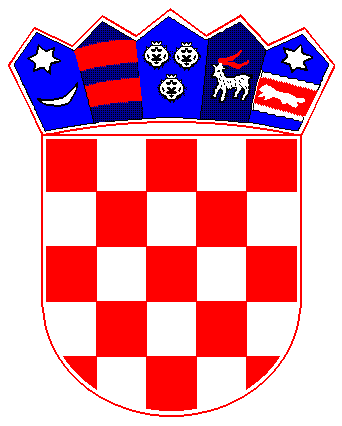 R E P U B L I K A  H R V A T S K APRIMORSKO-GORANSKA ŽUPANIJA               OPĆINA MATULJIKLASA: 401-01/15-01/6URBROJ: 2156-04-01-15-05Matulji, 27. studeni 2015.Na temelju članka 20. Zakona o javnoj nabavi („Narodne novine“ broj 90/11, 83/13, 143/13 i 13/14) i članka 43. Statuta Općine Matulji („Službene novine“ Primorsko goranske županije broj 26/06, 38/09 i 08/13) Općinski načelnik Općine Matulji, dana  27. studenog 2015. donosi:IZMJENE I DOPUNE PLANA NABAVE OPĆINE MATULJI ZA 2015. GODINUNaručitelj:  OPĆINA MATULJI, TRG M. TITA 11, 51 211 MATULJI, OIB: 23730024333Članak 1.Plan nabave Općine Matulji za 2015. donesen dana 05. veljače 2015.,  9. ožujka 2015., 01. lipnja 2015. i 21. listopada 2015. godine mijenja se i glasi:Evidencijski broj nabave 41/15 mijenja se i glasi:Članak 2.Ostale stavke Plana nabave Općine Matulji za 2015. te I., II. i III. izmjene i dopune Plana nabave Općine Matulji za 2015., ostaju nepromijenjene.Članak 3.IV. Izmjene i dopune plana nabave Općine Matulji za 2015. objavit će se na internet stranicama Općine Matulji: www.matulji.hr.Općina Matulji       	   				          Općinski načelnik  					 Mario ĆikovićEvidencijski broj nabavePozicija proračunaPredmet nabavePlanirani početak postupkaVrsta postupkaPlanirano trajanje ugovora ili okvirnog sporazumaOsigurana sredstva (kn)Procijenjena vrijednost (kn)Ugovor/okvirni sporazum41/1562.2Povećanje energetske učinkovitosti zgrade dječjeg vrtića Matulji -toplinska izolacija vanjske omotnice zgradeBagatelna nabava612.500,00490.000,00 UgovorIza evidencijskog broja nabave 46/15 dodaju se slijedeći evidencijski brojevi nabave koji glase:Iza evidencijskog broja nabave 46/15 dodaju se slijedeći evidencijski brojevi nabave koji glase:Iza evidencijskog broja nabave 46/15 dodaju se slijedeći evidencijski brojevi nabave koji glase:Iza evidencijskog broja nabave 46/15 dodaju se slijedeći evidencijski brojevi nabave koji glase:Iza evidencijskog broja nabave 46/15 dodaju se slijedeći evidencijski brojevi nabave koji glase:Iza evidencijskog broja nabave 46/15 dodaju se slijedeći evidencijski brojevi nabave koji glase:Iza evidencijskog broja nabave 46/15 dodaju se slijedeći evidencijski brojevi nabave koji glase:Iza evidencijskog broja nabave 46/15 dodaju se slijedeći evidencijski brojevi nabave koji glase:Iza evidencijskog broja nabave 46/15 dodaju se slijedeći evidencijski brojevi nabave koji glase:47/1577Nabava komunalnog vozila za sakupljanje komunalnog otpada na području općine MatuljiIII. kvartalOtvoreni postupak200 dana2.000.000,00 1.600.000,00 Ugovor48/1558.1Izvođenje radova na oborinskoj kanalizaciji kod novog groblja u RukavcuBagatelna nabava20 radnih dana81.250,00 65.000,00 Ugovor49/1576Asfaltiranje ceste u MihelićimaBagatelna nabava8 radnih dana62.500,00 50.000,00 Ugovor50/1520Strojarski radovi u školskoj-sportskoj dvorani-popravak suhog hladnjakaBagatelna nabava66.250,00 53.000,00Ugovor51/1562Muzej Lipa- suteren-izvođenje finih bravarskih radovaBagatelna nabava60.000,0048.000,00Ugovor52/1562Muzej Lipa- suteren-nabava multimedijske opremeBagatelna nabava56.250,0045.00,00Ugovor53/1562Muzej Lipa- suteren-nabava sigurnosne opremeBagatelna nabava50.000,0040.000,00Ugovor54/1556.4Groblje Rukavac-radovi na sustavu navodnjavanjaBagatelna nabava50.000,0040.000,00Ugovor55/1572Izrada izvedbenog projekta za područni Dječji vrtić u RukavcuBagatelna nabava243.750,00195.000,00Ugovor56/1556.4Groblje Rukavac-radovi na hortikulturnom uređenjuBagatelna nabava125.000,00100.000,00Ugovor57/1520.2.Nabava stolica za školsku sportsku dvoranuBagatelna nabava48.750,0039.000,00Ugovor58/1569Jankovićev dolac- radovi na hortikulturnom uređenju uz VI. fazu izvođenja radovaBagatelna nabava106.250,0085.000,00Ugovor59/1520Školska sportska dvorana- radovi na hortikulturnom uređenjuBagatelna nabava87.500,0070.000,00Ugovor60/1555Rekonstrukcija spojne ceste iz naselja Veli Brgud do državne ceste D8-potporni zidBagatelna nabava337.500,00270.000,00Ugovor61/1569Jankovićev dolac- izvođenje elektroinstalaterskih radova (VI. faza)Bagatelna nabava262.500,00210.000,00Ugovor62/1569Jankovićev dolac- građevinski radovi (VI. faza)Bagatelna nabava162.500,00130.000,00Ugovor63/1569Jankovićev dolac- radovi na sustavu navodnjavanja (VI. faza)Bagatelna nabava62.500,0050.000,00Ugovor64/1542.6Upis nerazvrstanih cesta sa područja Općine Matulji u zemljišne knjigeBagatelna nabava177.500,00142.000,00Ugovor65/1562.3Usluga izrade projekta sanacije pročelja zgrade Osnovne škole „Drage Gervaisa“ Brešca- područni odjel Rupa-Lipa i Dječjeg vrtića Matulji, objekt Rupa-Lipa s izradom troškovnika za nabavu radovaBagatelna nabava37.500,0030.000,00Ugovor66/1562.2Usluga izrade energetskog certifikata i glavnog projekta sanacije pročelja i vanjske stolarije zgrade dječjeg vrtića Matulji, objekt Mune, s izradom troškovnika za nabavu radovaBagatelna nabava60.000,0048.000,00Ugovor67/1562.2Usluga izrade energetskog certifikata i glavnog projekta sanacije pročelja, krova i vanjske stolarije zgrade Dječjeg vrtića Matulji, objekt Veli Brgud s izradom troškovnika za nabavu radova.Bagatelna nabava46.250,0037.000,00Ugovor68/1561Usluga izrade energetskog certifikata i glavnog projekta sanacije pročelja i krova zgrade Osnovne škole A. Mohorovičića Matulji, područne škole Rukavac i dječjeg vrtića Matulji-Rukavac, s izradom troškovnika za nabavu radova.Bagatelna nabava70.000,0056.000,00Ugovor69/1561Usluga izrade energetskog certifikata i glavnog projekta sanacije pročelja i dijelova vanjske stolarije Osnovne škole A. Mohorovičića Matulji Područna škola Jušići i dječjeg vrtića Matulji, objekt JušićiBagatelna nabava50.000,0040.000,00Ugovor70/1555.5Izvođenje radova na cesti oznake C-O, D-O i F-E-D-F u RZ2Prosinac 2015.Otvoreni postupak725.000,00580.000,00Ugovor71/1555.5Usluge nadzora za izvođenje radova na cesti oznake C-O, D-O i F-E-D-F u RZ2Bagatelna nabava37.500,0030.000,00Ugovor72/1562Izrada energetskih certifikata za poslovne prostore, stan i domove u vlasništvu Općine MatuljiBagatelna nabava100.000,0080.000,00Ugovor73/1555Izrada projektne dokumentacije za spojnu cestu između Kastavske ceste i Šmogorske cesteBagatelna nabava85.000,0068.000,00Ugovor74/1555Izrada idejnog projekta za izgradnju dijela prometnice SC1 u RZ12 MiklavijaBagatelna nabava187.500,00150.000,00Ugovor75/1529Izrada idejnog rješenja spojne ceste Viktora cara Emina i Šmogorske cesteBagatelna nabava62.500,0050.000,00Ugovor76/1560Nabava lož ulja za zdravstveni centarBagatelna nabava37.500,0030.000,00Ugovor